Od: Kristýna Opavská (SMC Czechia - Inside Sales Support) <sales@smc.cz>
Odesláno: úterý 28. února 2023 10:55
Komu: ekonom@sps-karvina.cz <ekonom@sps-karvina.cz>
Kopie: KijonkaMartin <KijonkaM@sps-karvina.cz>
Předmět: Re: Fw: Vaše poptávka: Cenová nabídka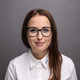 